  Márcio Dourado Rocha, M.e  Despertar a noção de empreendedorismo e visão empreendedora e inovadora a partir da aplicação de conceitos teóricos e práticos relacionados à novas ideias, seus fundamentos e utilidades. Anápolis, 02 de agosto de 2022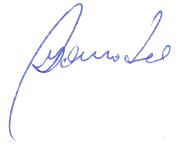 Prof. M.e Márcio Dourado RochaPROFESSOR RESPONSÁVEL PELA DISCIPLINA1. CARACTERIZAÇÃO DA DISCIPLINA1. CARACTERIZAÇÃO DA DISCIPLINANome da Disciplina: EmpreendedorismoAno/semestre: 2022/2Código da Disciplina:  Período: Carga Horária Total: 80 h/aCarga Horária Total: 80 h/aPré-Requisito: Não se Aplica Co-Requisito: Não se Aplica 2. PROFESSOR3. EMENTAA articulação entre os conceitos de empreendedorismo e inovação. O mundo em mudança e o espírito empreendedor. Fundamentos conceituais da teoria do empreendedorismo e elementos fundamentais da formação empreendedora. Oportunidade de negócios, criatividade e visão empreendedora.  O networking, o modelo, a aprendizagem; dimensões econômicas e comportamentais. Inovação como diferencial competitivo. A oferta de trabalho e a iniciativa empreendedora. Políticas e estratégias competitivas para os empreendimentos emergentes. Órgãos e instituições de apoio à geração de empreendimentos inovadores. Elaboração de planos de negócios.4. OBJETIVO GERAL5. OBJETIVOS ESPECÍFICOS5. OBJETIVOS ESPECÍFICOSUnidadesObjetivos Específicos1 – Empreendedorismo 1 - Reconhecer a opção de empreender e as características pessoais necessárias a um empreendedor;2 - Diferenciar os tipos de empreendedores;3 - Identificar oportunidades de novos negócios.2 – Perfil e comportamento de empreendedores 1 - Definir empreendedorismo;2 - Caracterizar o comportamento empreendedor;3 - Identificar em si próprio o comportamento empreendedor.3 – Empreendedorismo corporativo1 - Identificar o conceito de empreendedorismo corporativo;2 - Diferenciar as empresas administradas de modo tradicional daquelas administradas de modo empreendedor;3 - Analisar os desafios vividos pelas empresas no estabelecimento de uma cultura empreendedora.4 – Empresário e Sociedade empresária1 - Distinguir empreendedorismo e intraempreendedorismo.;2 - Explicar os conceitos e as características do comportamento empreendedor; 3 - Estabelecer um paralelo entre as possíveis barreiras ao empreendedorismo no Brasil e nos países desenvolvidos.5 – Inovação e Tecnologia1 - Definir o conceito de tecnologia.2 - Diferenciar inovação e tecnologia.3 - Diferenciar inovação e tecnologia.6 – Inovação: Conceitos Fundamentais1 - Explicar o conceito de inovação.2 - Indicar os diferentes tipos de inovação.3 – Indicar os diferentes tipos de inovação.7 – Inovações radicais, incrementais e disruptivas1 - Diferenciar os conceitos de inovação e invenção.2 - Conceituar os diferentes tipos de inovação, apresentando a diferença entre eles.3 - Identificar as características de um ecossistema de inovação.8 – Organizações inovadoras1 - Definir organizações inovadoras;2 - Identificar elementos que contribuem para a inovação nas organizações;3 - Reconhecer casos de organizações inovadoras.9 – Criatividade e a ideia da empresa1 - Identificar as diversas fontes de ideias para novos empreendimentos;2 - Caracterizar o conceito de tendência;3 - Descobrir os métodos disponíveis para a geração de novas ideias de empreendimentos.10 – Estratégias de crescimento e gerenciamento das implicações de crescimento.1 - Identificar e explicar os diferentes tipos de estratégias de crescimento que uma empresa pode adotar;2 - Reconhecer as vantagens do crescimento para um empreendimento;3 - Analisar os desafios de gestão do crescimento de um empreendimento.11 – Modelos organizacionais para inovação1 - Reconhecer modelos organizacionais que favorecem a inovação; 2 - Definir as vantagens trazidas por diferentes modelos organizacionais para desenvolvimento da inovação;3 - Identificar os resultados obtidos em função de modelos organizacionais para a inovação.12 – A proteção da ideia e outras questões legais para o empreendedor1 - Reconhecer o conceito de propriedade intelectual;2 - Identificar quais são as questões legais no estabelecimento de uma organização;3 - Explicar as diversas formas de proteção da propriedade intelectual de um empreendimento.6. HABILIDADES E COMPETÊNCIASEspera-se que o aluno da disciplina possa compreender o conceito de empreendedorismo, inovações e as nuances que associam os dois conceitos, sendo capaz de utilizar no seu campo de atuação profissional e no cotidiano como cidadão.7. CONTEÚDO PROGRAMÁTICO7. CONTEÚDO PROGRAMÁTICO7. CONTEÚDO PROGRAMÁTICO7. CONTEÚDO PROGRAMÁTICOSemanaTítulo do ConteúdoEstratégia de ensino-aprendizagemAulaTeórica/Prática1Aula 1 - Empreendedorismo Unidades de aprendizagemVídeo de apresentaçãoFórum de dúvidasTeórica1Aula 2 - Perfil e comportamento de empreendedores Unidades de aprendizagemVídeo de apresentaçãoFórum de dúvidasTeórica2Aula 3 - Empreendedorismo corporativoUnidades de aprendizagemMentoriaFórum de dúvidasTeórica2Aula 4 - Empresário e Sociedade empresáriaUnidades de aprendizagemMentoriaFórum de dúvidasTeórica3Prova 1Prova 1Teórica4Aula 5 - Inovação e TecnologiaUnidades de aprendizagemVideoaulaProva on-line AFórum de dúvidasTeórica4Aula 6 - Inovação: Conceitos FundamentaisUnidades de aprendizagemVideoaulaProva on-line AFórum de dúvidasTeórica5Prova 2Prova 2Prova 26Aula 7 - Inovações radicais, incrementais e disruptivasUnidades de aprendizagemMentoriaFórum de dúvidasTeórica6Aula 8 - Organizações inovadorasUnidades de aprendizagemMentoriaFórum de dúvidasTeórica7Aula 9 - Criatividade e a ideia da empresaUnidades de aprendizagemEstudo em pares – Supere-seFórum de dúvidasTeórica7Aula 10 - Estratégias de crescimento e gerenciamento das implicações de crescimentoUnidades de aprendizagemEstudo em pares – Supere-seFórum de dúvidasTeórica8Prova 3Prova 3Prova 39Aula 11 - Modelos organizacionais para inovação.Unidades de aprendizagemMentoriaWebinarFórum de dúvidasTeórica9Aula 12 - A proteção da ideia e outras questões legais para o empreendedorUnidades de aprendizagemMentoriaWebinarFórum de dúvidasTeórica10Prova – 4Prova – 4Teórica8. PROCEDIMENTOS DIDÁTICOSA disciplina, cuja duração é de 10 semanas letivas, é estruturada a partir da seguinte modelagem:•	16 unidades de aprendizagem, incluindo atividades de fixação, distribuídas pelas semanas letivas;•	1 vídeo de apresentação com o professor da disciplina na semana 1;•	2 vídeos, alternados nas semanas 3 e 8, em que o professor apresenta os aspectos centrais das atividades em estudo e oferece orientações de estudo;•	4 mentorias alternadas nas semanas:  2, 4, 7 e 9, nas quais é gerada maior proximidade com o aluno, respondendo dúvidas quanto ao conteúdo estudado e alargando as perspectivas sobre as habilidades e competências a serem desenvolvidas;•	provas on-line nas semanas 3 e 8, cuja nota é referente a 2ª VA;•	programa Supere-se de retomada de conteúdos e recuperação de notas nas semanas 6 e 7;•	provas nas semanas 5 e 10, 1ª VA e 3ª VA.9. ATIVIDADE INTEGRATIVA Não se Aplica.10. PROCESSO AVALIATIVO DA APRENDIZAGEMAs Verificações de Aprendizagem estarão disponíveis nas seguintes semanas da disciplina: Semana 3 - Prova on-line A (2ªVA); Semana 5 - 1ªVA; Semana 8 - Prova on-line B (2ªVA); Semana 10 - 3ª VA.
Os valores das avaliações são: Prova on-line A (2ª VA) - 50 pontos; Prova de 1ªVA - 100 pontos; Prova on-line B (2ªVA) - 50 pontos; Prova de 3ª VA - 100 pontos.
Após a 1ª verificação de aprendizagem, acontece o Programa Supere-se. Nele, por meio da aplicação da Metodologia Ativa, os estudantes são convidados a participarem de estudos em grupo com seus pares, revisando o conteúdo até ali ministrado. Para cada grupo, são destinados alunos para exercerem o papel de líder e monitor. Após um período de 14 dias, são aplicadas novas avaliações, permitindo a recuperação da nota até ali alcançada. Trata-se de uma proposta inovadora que busca promover a interação entre os discentes dos cursos EAD, gerando aprendizagem de maneira humanizada e colaborativa.
Todas as avaliações propostas – 1ª, 2ª e 3ª verificações de aprendizagem – ocorrem uma vez no decorrer da oferta de uma disciplina, a qual dura 10 semanas letivas. A nota mínima para aprovação é 60. Os resultados obtidos pelo acadêmico são disponibilizados na sala de aula virtual, na área do aluno e no sistema acadêmico Lyceum, havendo integração e atualização periódica dos dois ambientes virtuais.11. BIBLIOGRAFIA Bibliografia BásicaBESSANT, John; TIDD, Joe. Inovação e Empreendedorismo: Grupo A, 2019. 9788582605189. Disponível em: https://integrada.minhabiblioteca.com.br/#/books/9788582605189/. MARIANO, Sandra Regina H.; MAYER, Verônica F. Empreendedorismo - Fundamentos e Técnicas para Criatividade: Grupo GEN, 2010. 978-85-216-1967-3. Disponível em: https://integrada.minhabiblioteca.com.br/#/books/978-85-216-1967-3/. HISRICH, Robert D.; PETERS, Michael P.; SHEPERD, Dean A. Empreendedorismo. : Grupo A, 2014. 9788580553338. Disponível em: https://integrada.minhabiblioteca.com.br/#/books/9788580553338/. Bibliografia ComplementarFILHO, Fernando Luiz F. Gestão da inovação: teoria e prática para implantação: Grupo GEN, 2013. 9788522480661. Disponível em: https://integrada.minhabiblioteca.com.br/#/books/9788522480661/. TIDD, Joe; BESSANT, Joe. Gestão da Inovação: Grupo A, 2015. 9788582603079. Disponível em: https://integrada.minhabiblioteca.com.br/#/books/9788582603079/. OLIVEIRA, Djalma de Pinho Rebouças D. Empreendedorismo: vocação, capacitação e atuação direcionadas para o plano de negócios: Grupo GEN, 2014. 9788522486748. Disponível em: https://integrada.minhabiblioteca.com.br/#/books/9788522486748/. DORNELAS, José. Empreendedorismo na Prática - Mitos e Verdades do Empreendedor de Sucesso, 3ª edição: Grupo GEN, 2015. 978-85-216-2866-8. Disponível em: https://integrada.minhabiblioteca.com.br/#/books/978-85-216-2866-8/. SCHERER, Felipe O.; CARLOMAGNO, Maximiliano S. Gestão da Inovação na Prática: Grupo GEN, 2016. 9788597007121. Disponível em: https://integrada.minhabiblioteca.com.br/#/books/9788597007121/.